EN6501  MUNICIPAL SOLID WASTE MANAGEMENT COURSE FILE1.  PREFACE2.  SYLLABUS3.  LESSON PLAN4.  TIMETABLE5.  COURSE DESCRIPTIONPREFACEWe believe everyone has the right to live and work in a clean environment. We’re working with some of the poorest communities to safely and securely improve their waste management and collection methods. Introducing home composting bins to poor families in order to turn generated waste into useful rich compost for vegetable gardens. Some of the world’s poorest people are those who live in slums, Practical Action is working to install effective sanitation in these areas Waste plastics are washed in specially designed machines before being sold on for commercial recycling and pelletizing. Waste collectors recycle and sell material thrown away by others, thus contributing to the improved health of slum dwelling families. The municipal solid waste industry has four  Components: recycling, composting, landfilling,and waste-to-energy via incineration. The primary steps are generation, collection, sorting and separation, transfer, and disposal. Activities in which materials are identified as no longer being of value and are either thrown out or gathered together for disposal.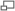 SYLLABUSEN6501 	   	MUNICIPAL SOLID WASTE MANAGEMENT		 L T P C 3  0  0  3
 OBJECTIVES: To make the students conversant with different aspects of the types, sources, generation, storage, collection, transport, processing and disposal of municipal solid waste.UNIT I 	SOURCES AND TYPES							 (8)     Sources and types of municipal solid wastes-waste generation rates-factors affecting generation, characteristics-methods of sampling and characterization; Effects of improper disposal of solid wastes-Public health and environmental effects. Elements of solid waste management –Social and Financial aspects – Municipal solid waste (M&H) rules – integrated management-Public awareness; Role of NGO‟s. UNIT II        ON-SITE STORAGE AND PROCESSING				(8) On-site storage methods – Effect of storage, materials used for containers – segregation of solid wastes – Public health and economic aspects of open storage – waste segregation and storage – case studies under Indian conditions – source reduction of waste – Reduction, Reuse and Recycling.
 UNIT III 	COLLECTION AND TRANSFER						 (8) Methods of Residential and commercial waste collection – Collection vehicles – Manpower– Collection routes – Analysis of collection systems; Transfer stations – Selection of location, operation & maintenance; options under Indian conditions – Field problems- solving.UNIT IV	OFF-SITE PROCESSING 							(12) Objectives of waste processing – Physical Processing techniques and Equipments; Resource recovery from solid waste composting and biomethanation; Thermal processing options – case studies under Indian conditions.UNIT V	DISPOSAL									(9)Land disposal of solid waste; Sanitary landfills – site selection, design and operation of sanitary landfills – Landfill liners – Management of leachate and landfill gas- Landfill bioreactor– Dumpsite RehabilitationTOTAL: 45 PERIODS 
OUTCOMES: The students completing the course will havean understanding of the nature and characteristics of municipal solid wastes and the regulatory requirements regarding municipal solid waste managementability to plan waste minimisation and design storage, collection, transport, processing and disposal of municipal solid waste
TEXTBOOKS:1. Tchobanoglous, G., Theisen, H. M., and Eliassen, R. “Solid. Wastes: Engineering Principles and Management Issues”. McGraw Hill, New York, 1993.2. Vesilind, P.A. and Rimer, A.E., “Unit Operations in Resource Recovery Engineering”, Prentice Hall, Inc., 19813. Paul T Willams, “Waste Treatment and Disposal”, John Wiley and Sons, 2000
REFERENCES:1. Government of India, “Manual on Municipal Solid Waste Management”, CPHEEO, Ministry of Urban Development, New Delhi, 2000.2. Bhide A.D. and Sundaresan, B.B. “Solid Waste Management Collection”, Processing and Disposal, 20013. Manser A.G.R. and Keeling A.A.,” Practical Handbook of Processing and Recycling of Municipal solid Wastes”, Lewis Publishers, CRC Press, 19964. George Tchobanoglous and Frank Kreith”Handbook of Solidwaste Management”, McGraw Hill, New York, 2002E.G.S. PILLAY ENGINEERING COLLEGE, NAGAPATTINAMDEPARTMENT OF CIVIL ENGINEERING  COURSE CODE :  EN6501 	   	COURSE TITLE : MUNICIPAL SOLID WASTE MANAGEMENTCOURSE PLANSemester: 07                                              		Course Duration:  July - October 2016Year/ Class: IV Year Civil		                	Location: PG BlockFaculty DetailsRequired Text Book 1. Tchobanoglous, G., Theisen, H. M., and Eliassen, R. “Solid. Wastes: Engineering Principles and Management Issues”. McGraw Hill, New York, 1993.2. Vesilind, P.A. and Rimer, A.E., “Unit Operations in Resource Recovery Engineering”, Prentice Hall, Inc., 19813. Paul T Willams, “Waste Treatment and Disposal”, John Wiley and Sons, 2000 Reference Books1. Government of India, “Manual on Municipal Solid Waste Management”, CPHEEO, Ministry of Urban Development, New Delhi, 2000.2. Bhide A.D. and Sundaresan, B.B. “Solid Waste Management Collection”, Processing and Disposal, 20013. Manser A.G.R. and Keeling A.A.,” Practical Handbook of Processing and Recycling of Municipal solid Wastes”, Lewis Publishers, CRC Press, 19964. George Tchobanoglous and Frank Kreith”Handbook of Solidwaste Management”, McGraw Hill, New York, 2002Resourceswww.wikipedia.com  www. NPTEL.comLESSON PLANB.E Civil Engineering – (2016-17)Semester    : Seven					Course Duration: June-October 2016Year/ Class:  IV Year Civil				Location  :  PG BlockInstructional objectives and Student outcomes(a) an ability to apply knowledge of mathematics, science, and engineering(b) an ability to design a system, component, or process to meet desired needs within realistic constraints such as economic, environmental, social, political, ethical, health and safety, manufacturability, and sustainability(c) an ability to design and conduct experiments, as well as to analyze and interpretdata(d) an understanding of professional and ethical responsibility(e) an ability to identify, formulate, and solve engineering problems(f) an ability to function on multidisciplinary teams(g) an ability to communicate effectively(h) the broad education necessary to understand the impact of engineering solutions in a global, economic, environmental, and societal context(i) a knowledge of contemporary issues (j) a recognition of the need for, and an ability to engage in life-long learning(k) an ability to use the techniques, skills, and modern engineering tools necessaryfor engineering practice.UNIT I 			SOURCES AND TYPES                                                           (8)Sources and types of municipal solid wastes-waste generation rates-factors affecting generation, characteristics-methods of sampling and characterization; Effects of improper disposal of solid wastes-Public health and environmental effects. Elements of solid waste management –Social and Financial aspects – Municipal solid waste (M&H) rules – integrated management-Public awareness; Role of NGO‟s..CUMULATIVE  HOUR =  LECTURE -08  UNIT II        ON-SITE STORAGE AND PROCESSING                                       (8)On-site storage methods – Effect of storage, materials used for containers – segregation of solid wastes – Public health and economic aspects of open storage – waste segregation and storage – case studies under Indian conditions – source reduction of waste – Reduction, Reuse and Recycling.CUMULATIVE HOUR =  LECTURE -16 UNIT III 	COLLECTION AND TRANSFER                                                       (8) Methods of Residential and commercial waste collection – Collection vehicles – Manpower– Collection routes – Analysis of collection systems; Transfer stations – Selection of location, operation & maintenance; options under Indian conditions – Field problems- solving.CUMULATIVE HOUR =  LECTURE -24UNIT IV	OFF-SITE PROCESSING             			                         (12) Objectives of waste processing – Physical Processing techniques and Equipments; Resource recovery from solid waste composting and biomethanation; Thermal processing options – case studies under Indian conditionsCUMULATIVE HOUR =  LECTURE -36 UNIT V	DISPOSAL                            		                                   (9)Land disposal of solid waste; Sanitary landfills – site selection, design and operation of sanitary landfills – Landfill liners – Management of leachate and landfill gas- Landfill bioreactor– Dumpsite RehabilitationCUMULATIVE HOUR =  LECTURE -45 Assignment detailsSolid waste management in the context of environmental sanitation.Role of transfer station  in solid waste Management.Ready Reckoner on Implementation of MSWM for ULBs in TAMILNADU.Innovative assignment topicsSmart recycling can save money and the Environment..FACULTY DETAILSStaff Signature								HOD Signature TIMETABLEFaculty Name: T.Adhavanathan	Designation:Assistant Professor  	Department: CivilL -3  P- NIL  TOTAL  =  3COURSE  DESCRIPTIONSOURCES AND TYPES The functional element of collection includes not only the gathering of solid waste and recyclable materials, but also the transport of these materials, after collection, to the location where the collection vehicle is emptied. This location may be a materials processing facility, a transfer station or a landfill disposal site.ON-SITE STORAGE & PROCESSING Waste handling and separation involves activities associated with waste management until the waste is placed in storage containers for collection. Handling also encompasses the movement of loaded containers to the point of collection. Separating different types of waste components is an important step in the handling and storage of solid waste at the source.COLLECTION AND TRANSFER The types of means and facilities that are now used for the recovery of waste materials that have been separated at the source include curbside collection, drop off and buy back centers. The separation and processing of wastes that have been separated at the source and the separation of commingled wastes usually occur at a materials recovery facility, transfer stations, combustion facilities and disposal sites.This element involves two main steps. First, the waste is transferred from a smaller collection vehicle to larger transport equipment. The waste is then transported, usually over long distances, to a processing or disposal site.OFF-SITE PROCESSINGThe residential wastes collected and transported directly to a landfill site, residual materials from materials recovery facilities (MRFs), residue from the combustion of solid waste, compost, or other substances from various solid waste processing facilities. A modern sanitary landfill is not a dump; it is an engineered facility used for disposing of solid wastes on land without creating nuisances or hazards to public health or safety, such as the breeding of insects and the contamination of ground waterDISPOSALThe disposal of wastes by land filling or land spreading is the ultimate fate of all solid wastes. A modern sanitary landfill is not a dump; it is an engineered facility used for disposing of solid wastes on land without creating nuisances or hazards to public health or safety, such as the breeding of insects and the contamination of ground water.Performa for Criteria 3Subject Code/Title	: EN6501  MUNICIPAL SOLID WASTE MANAGEMENT Academic Year	: 2016-2017Sem/Year 		: VII/ IV (A & B sec)Staff Name		T.ADHAVANATHANCourse Outcomes: COURSE OUTCOMES: CO – PO MATRIX : GAP ANALYSIS:Engineering properties of rocks: Drilling, Core recovery, RQD, Sample preparation, tests on rock samples - compression, tensile, shear and slake durability tests.Remote sensing techniques  Study of air photos and satellite images Method : Guest lecture & workshopSl. NoNameDesignationDeptMail IDMobile No.1T.ADHAVANATHANAsst.ProfessorCiviladhavanathan@gmail.com+91 8148266586Subject CodeEN6501Subject NameMunicipal Solid Waste ManagementPrerequisitesNilCategoryEnvironmental EngineeringInstructional objectivesStudent outcomesTo study the Sources and types of municipal solid wastes To impart the  knowledge of On-site Processing, collection and transfer of solid waste.To acquire the knowledge of Off –site Processing and waste disposal management.Students will be able to    1.Discuss the Sources and types of municipal solid wastes    2. Interpret the various methods Waste handling and separation, storage and processing at the source.3.Identify the methods of  collection and  transfer of solid wastes.4. List the  Off –site Processing techniques.5..Evaluate the various options for disposal of wastes and their selection criteria.EN6501 - MUNICIPAL SOLID WASTE MANAGEMENTEN6501 - MUNICIPAL SOLID WASTE MANAGEMENTEN6501 - MUNICIPAL SOLID WASTE MANAGEMENTEN6501 - MUNICIPAL SOLID WASTE MANAGEMENTEN6501 - MUNICIPAL SOLID WASTE MANAGEMENTEN6501 - MUNICIPAL SOLID WASTE MANAGEMENTEN6501 - MUNICIPAL SOLID WASTE MANAGEMENTEN6501 - MUNICIPAL SOLID WASTE MANAGEMENTEN6501 - MUNICIPAL SOLID WASTE MANAGEMENTEN6501 - MUNICIPAL SOLID WASTE MANAGEMENTEN6501 - MUNICIPAL SOLID WASTE MANAGEMENTEN6501 - MUNICIPAL SOLID WASTE MANAGEMENTEN6501 - MUNICIPAL SOLID WASTE MANAGEMENTEN6501 - MUNICIPAL SOLID WASTE MANAGEMENTCourse Designed ByAnna University –ChennaiAnna University –ChennaiAnna University –ChennaiAnna University –ChennaiAnna University –ChennaiAnna University –ChennaiAnna University –ChennaiAnna University –ChennaiAnna University –ChennaiAnna University –ChennaiAnna University –ChennaiAnna University –ChennaiAnna University –ChennaiStudent out comesabcddefghhijkStudent out comes****CategoryScienceScienceScienceScienceCoreCoreCoreCoreCoreElectiveElectiveElectiveElectiveCategoryxxxxxCourse CoordinatorT.ADHAVANATHANT.ADHAVANATHANT.ADHAVANATHANT.ADHAVANATHANT.ADHAVANATHANT.ADHAVANATHANT.ADHAVANATHANT.ADHAVANATHANT.ADHAVANATHANT.ADHAVANATHANT.ADHAVANATHANT.ADHAVANATHANT.ADHAVANATHANLECTURETUTORIALPRACTICAL45 Hrs.0Hrs.0 Hrs.LECTURE : 8 Hrs.TUTORIAL: 0 Hrs.TOTAL : 08 Hrs.Session noTopics to coveredText BookChap No and Page NoInstruction DeliveryInstruction DeliveryTesting MethodInstructional ObjectiveProgram outcomeSession noTopics to coveredText BookChap No and Page NoMethodLevelTesting MethodInstructional ObjectiveProgram outcome1Sources and types of municipal solid wastesMunicipal solid waste Management materialCh No:1Page No : 1-20Chalk and black board Teaching ,PPTUnderstandingWeekly test and short answer Test, AssignmentTo study the Sources and types of municipal solid wastesStudents will be able to discuss the Sources and types of municipal solid wastes2waste generation rates-factors affecting generationMunicipal solid waste Management materialCh No:1Page No : 1-20Chalk and black board Teaching ,PPTUnderstandingWeekly test and short answer Test, AssignmentTo study the Sources and types of municipal solid wastesStudents will be able to discuss the Sources and types of municipal solid wastes3characteristics – methods of sampling and characterizationMunicipal solid waste Management materialCh No:1Page No : 1-20Chalk and black board Teaching ,PPTUnderstandingWeekly test and short answer Test, AssignmentTo study the Sources and types of municipal solid wastesStudents will be able to discuss the Sources and types of municipal solid wastes4Effects of improper disposal of solid wastes Municipal solid waste Management materialCh No:1Page No : 1-20Chalk and black board Teaching ,PPTUnderstandingWeekly test and short answer Test, AssignmentTo study the Sources and types of municipal solid wastesStudents will be able to discuss the Sources and types of municipal solid wastes5Public health and environmental effectsMunicipal solid waste Management materialCh No:1Page No : 1-20Chalk and black board Teaching ,PPTUnderstandingWeekly test and short answer Test, AssignmentTo study the Sources and types of municipal solid wastesStudents will be able to discuss the Sources and types of municipal solid wastes6Elements of solid waste managementMunicipal solid waste Management materialCh No:1Page No : 1-20Chalk and black board Teaching ,PPTUnderstandingWeekly test and short answer Test, AssignmentTo study the Sources and types of municipal solid wastesStudents will be able to discuss the Sources and types of municipal solid wastes7Social and Financial aspects, Municipal solid waste (M&H) rulesMunicipal solid waste Management materialCh No:1Page No : 1-20Chalk and black board Teaching ,PPTUnderstandingWeekly test and short answer Test, AssignmentTo study the Sources and types of municipal solid wastesStudents will be able to discuss the Sources and types of municipal solid wastes8Integrated management-public awareness; role of NGO’s.Municipal solid waste Management materialCh No:1Page No : 1-20Chalk and black board Teaching ,PPTUnderstandingWeekly test and short answer Test, AssignmentTo study the Sources and types of municipal solid wastesStudents will be able to discuss the Sources and types of municipal solid wastesLECTURE : 8 Hrs.TUTORIAL: 0Hrs.TOTAL : 08 Hrs.Session noTopics to coveredText BookChap No and Page NoInstruction DeliveryInstruction DeliveryTesting MethodInstructional ObjectiveProgram outcomeSession noTopics to coveredText BookChap No and Page NoMethodLevelTesting MethodInstructional ObjectiveProgram outcome1On-site storage methodsMunicipal solid waste Management materialCh No:2Page No : 21-30Chalk and black board TeachingUnderstandingWeekly test and short answer Test, AssignmentTo impart the  knowledge of On-site Processing  of solid waste.Students will be able to Interpret the various methods of handling, separation, storage and processing of wastes at the source.2Effect of storage, materials used for containersMunicipal solid waste Management materialCh No:2Page No : 21-30Chalk and black board TeachingUnderstandingWeekly test and short answer Test, AssignmentTo impart the  knowledge of On-site Processing  of solid waste.Students will be able to Interpret the various methods of handling, separation, storage and processing of wastes at the source.3Segregation Of Solid Wastes Municipal solid waste Management materialCh No:2Page No : 21-30Chalk and black board TeachingUnderstandingWeekly test and short answer Test, AssignmentTo impart the  knowledge of On-site Processing  of solid waste.Students will be able to Interpret the various methods of handling, separation, storage and processing of wastes at the source.4Public health and economic aspects of open storageMunicipal solid waste Management materialCh No:2Page No : 21-30Chalk and black board TeachingUnderstandingWeekly test and short answer Test, AssignmentTo impart the  knowledge of On-site Processing  of solid waste.Students will be able to Interpret the various methods of handling, separation, storage and processing of wastes at the source.5,6Waste segregation and storage, case studies under Indian conditionsMunicipal solid waste Management materialCh No:2Page No : 21-30Chalk and black board TeachingUnderstandingWeekly test and short answer Test, AssignmentTo impart the  knowledge of On-site Processing  of solid waste.Students will be able to Interpret the various methods of handling, separation, storage and processing of wastes at the source.7,8 Source reduction of waste,  Reduction, Reuse and Recycling Municipal solid waste Management materialCh No:2Page No : 21-30Chalk and black board TeachingUnderstandingWeekly test and short answer Test, AssignmentTo impart the  knowledge of On-site Processing  of solid waste.Students will be able to Interpret the various methods of handling, separation, storage and processing of wastes at the source.LECTURE : 8 Hrs.TUTORIAL: 0Hrs.TOTAL : 08 Hrs.Session noTopics to coveredText BookChap No and Page NoInstruction DeliveryInstruction DeliveryTesting MethodInstructional ObjectiveProgram outcomeSession noTopics to coveredText BookChap No and Page NoMethodLevelTesting MethodInstructional ObjectiveProgram outcome1 ,2Methods of Residential and commercial waste collection Municipal solid waste Management materialCh No:3Page No : 31-61Chalk and black board TeachingUnderstandingWeekly test and short answer Test, AssignmentTo impart the  knowledge of Collection and transfer of solid waste.Students will be able to identify the methods of  collection and  transfer of solid wastes.3Collection vehicles Municipal solid waste Management materialCh No:3Page No : 31-61Chalk and black board TeachingUnderstandingWeekly test and short answer Test, AssignmentTo impart the  knowledge of Collection and transfer of solid waste.Students will be able to identify the methods of  collection and  transfer of solid wastes.4Manpower Municipal solid waste Management materialCh No:3Page No : 31-61Chalk and black board TeachingUnderstandingWeekly test and short answer Test, AssignmentTo impart the  knowledge of Collection and transfer of solid waste.Students will be able to identify the methods of  collection and  transfer of solid wastes.5Analysis of collection systems; Transfer stations Municipal solid waste Management materialCh No:3Page No : 31-61Chalk and black board TeachingUnderstandingWeekly test and short answer Test, AssignmentTo impart the  knowledge of Collection and transfer of solid waste.Students will be able to identify the methods of  collection and  transfer of solid wastes.6Selection of location,Municipal solid waste Management materialCh No:3Page No : 31-61Chalk and black board TeachingUnderstandingWeekly test and short answer Test, AssignmentTo impart the  knowledge of Collection and transfer of solid waste.Students will be able to identify the methods of  collection and  transfer of solid wastes.7Operation & maintenanceMunicipal solid waste Management materialCh No:3Page No : 31-61Chalk and black board TeachingUnderstandingWeekly test and short answer Test, AssignmentTo impart the  knowledge of Collection and transfer of solid waste.Students will be able to identify the methods of  collection and  transfer of solid wastes.8 Options under Indian conditions – Field problems- solving Municipal solid waste Management materialCh No:3Page No : 31-61Chalk and black board TeachingUnderstandingWeekly test and short answer Test, AssignmentTo impart the  knowledge of Collection and transfer of solid waste.Students will be able to identify the methods of  collection and  transfer of solid wastes.Session noTopics to coveredText BookChap No and Page NoInstruction DeliveryInstruction DeliveryTesting MethodInstructional ObjectiveProgram outcomeSession noTopics to coveredText BookChap No and Page NoMethodLevelTesting MethodInstructional ObjectiveProgram outcome1,2Objectives of waste processingMunicipal solid waste Management materialCh No:4Page No : 62-101Chalk and black board Teaching ,PPTUnderstandingWeekly test and short answer Test, AssignmentTo acquire the knowledge of Off –site Processing of solid wastesStudents will be able to list the  Off –site Processing  techniques.3,4,5 Physical Processing techniques and EquipmentsMunicipal solid waste Management materialCh No:4Page No : 62-101Chalk and black board Teaching ,PPTUnderstandingWeekly test and short answer Test, AssignmentTo acquire the knowledge of Off –site Processing of solid wastesStudents will be able to list the  Off –site Processing  techniques.6,7Resource recovery from solid waste composting Municipal solid waste Management materialCh No:4Page No : 62-101Chalk and black board Teaching ,PPTUnderstandingWeekly test and short answer Test, AssignmentTo acquire the knowledge of Off –site Processing of solid wastesStudents will be able to list the  Off –site Processing  techniques.8BiomethanationMunicipal solid waste Management materialCh No:4Page No : 62-101Chalk and black board Teaching ,PPTUnderstandingWeekly test and short answer Test, AssignmentTo acquire the knowledge of Off –site Processing of solid wastesStudents will be able to list the  Off –site Processing  techniques.9,10Thermal processing options Municipal solid waste Management materialCh No:4Page No : 62-101Chalk and black board Teaching ,PPTUnderstandingWeekly test and short answer Test, AssignmentTo acquire the knowledge of Off –site Processing of solid wastesStudents will be able to list the  Off –site Processing  techniques.11,12Case studies under Indian conditionsMunicipal solid waste Management materialCh No:4Page No : 62-101Chalk and black board Teaching ,PPTUnderstandingWeekly test and short answer Test, AssignmentTo acquire the knowledge of Off –site Processing of solid wastesStudents will be able to list the  Off –site Processing  techniques.Session noTopics to coveredText BookChap No and Page NoInstruction DeliveryInstruction DeliveryTesting MethodInstructional ObjectiveProgram outcomeSession noTopics to coveredText BookChap No and Page NoMethodLevelTesting MethodInstructional ObjectiveProgram outcome1,2Land disposal of solid waste; Sanitary landfillsMunicipal solid waste Management materialCh No:5Page No : 102-122Chalk and black board Teaching ,PPTUnderstandingWeekly test and short answer Test, AssignmentTo acquire the knowledge of Off –site Processing and waste disposal management.Students will be able to Evaluate the various options for disposal of wastes and their selection criteria.3,4selection, design and operation of sanitary landfillsMunicipal solid waste Management materialCh No:5Page No : 102-122Chalk and black board Teaching ,PPTUnderstandingWeekly test and short answer Test, AssignmentTo acquire the knowledge of Off –site Processing and waste disposal management.Students will be able to Evaluate the various options for disposal of wastes and their selection criteria.5Landfill liners Municipal solid waste Management materialCh No:5Page No : 102-122Chalk and black board Teaching ,PPTUnderstandingWeekly test and short answer Test, AssignmentTo acquire the knowledge of Off –site Processing and waste disposal management.Students will be able to Evaluate the various options for disposal of wastes and their selection criteria.6 ,7Management of leachate and landfill gasMunicipal solid waste Management materialCh No:5Page No : 102-122Chalk and black board Teaching ,PPTUnderstandingWeekly test and short answer Test, AssignmentTo acquire the knowledge of Off –site Processing and waste disposal management.Students will be able to Evaluate the various options for disposal of wastes and their selection criteria.8Landfill bioreactorMunicipal solid waste Management materialCh No:5Page No : 102-122Chalk and black board Teaching ,PPTUnderstandingWeekly test and short answer Test, AssignmentTo acquire the knowledge of Off –site Processing and waste disposal management.Students will be able to Evaluate the various options for disposal of wastes and their selection criteria.9Dumpsite RehabilitationMunicipal solid waste Management materialCh No:5Page No : 102-122Chalk and black board Teaching ,PPTUnderstandingWeekly test and short answer Test, AssignmentTo acquire the knowledge of Off –site Processing and waste disposal management.Students will be able to Evaluate the various options for disposal of wastes and their selection criteria.Sl. NoNameDesignationDept.Mail IDMobile No.1Mr.T.ADHAVANATHANAssistant professorCiviladhavanathan@gmail.com+91 8148266586Day.S.No.9.00-9.509.50-10.4010.55- 11.4510.55- 11.4511.45-12.3513.15-14.0514. 05-15.0515.05-15.5515.55-16.45Mon1Tue2CE2039IVCE2039IVCE2039IVWed3CE2039IVThu4Fri5EN6501.1Students will be able to discuss the Sources and types of municipal solid wastesEN6501.2Students will be able to Interpret the various methods of handling, separation, storage and processing of wastes at the sourceEN6501.3Students will be able to identify the methods of  collection and  transfer of solid wastes.EN6501.4Students will be able to list the  Off –site Processing  techniques.EN6501.5Students will be able to Evaluate the various options for disposal of wastes and their selection criteria.COPO1PO2PO3PO4PO5PO6PO7PO8PO9PO10PO11PO12CE6301.1-----CE6301.2---CE6301.3---CE6301.4--CE6301.5---